Creswell Breakfast ClubTake away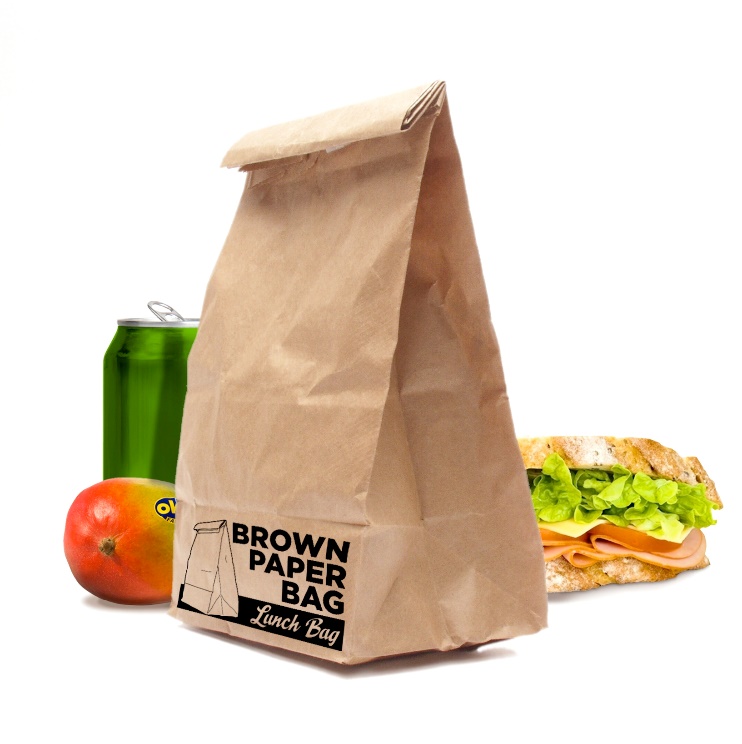 @St. Mary Magdalene Church, CreswellMonday October 24thWednesday October 26th Friday October 28th 10.00am to 11.30am Come and collect a packed lunchfor only 50p! EVERYONE WELCOME!